.Count In: 16 counts (23 seconds on vocals)Notes: 1 Restart[1-8]  Back Touch, Back Touch, Side Together Side, Cross Rock 1/4 L, Full Turn Triple[9-16]  Cross, Back, Side, Cross, Back, Together 1/2 R Heel turn, 1/2 R Paddle (3x), Step,SweepRestart Wall 3 (begins on 6:00 wall, ends facing 3:00)  COUNT 8:  Step L next to R, NO SWEEP[17-24]   Mambo Forward, Mambo Back, 1 1/4  Chase Turn & Sweep L, Behind Side Cross[25-32]   Side Rock Cross, Rock Recover, Lock L Behind R, 1/4 L Feet Twists (3x), Knee PopTo end dance: 9th wall (begins on 12:00 wall), after 16 counts (facing 9:00), sweep & cross R over L,  unwind 3/4 L to face front wall.Last Update – 6th Dec. 2018Weekend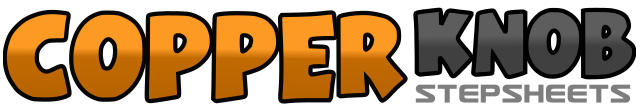 .......Count:32Wall:4Level:Intermediate.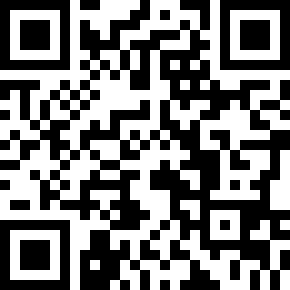 Choreographer:Candee Seger (USA) - November 2018Candee Seger (USA) - November 2018Candee Seger (USA) - November 2018Candee Seger (USA) - November 2018Candee Seger (USA) - November 2018.Music:Weekend - Kane Brown : (Album: Kane Brown Weekend - Single)Weekend - Kane Brown : (Album: Kane Brown Weekend - Single)Weekend - Kane Brown : (Album: Kane Brown Weekend - Single)Weekend - Kane Brown : (Album: Kane Brown Weekend - Single)Weekend - Kane Brown : (Album: Kane Brown Weekend - Single)........1&Step R back to R Diagonal (1), touch L next to R2&Step L back to L Diagonal (2), touch R next to L (&)3&4Step R to R side (3), Step L next to R (&), Step R to R (4)5&6Cross L over R (5), Recover R (&), Step L 1/4 L (6)7&8Step R forward (7), Turn 1/2 L on L (&), Step 1/2 L forward on R (8) 9:001&2Cross L over R (1), Step R back to R side (&), Step L to L side (2)&3&Cross R over L (&), Step L back to L side (3), Step R next to L (&)4Turn 1/2 R on Heels (4) (recover onto feet, weight ends on RF)    3:005,6,7With LF Paddle 1/6 R  3 times completing 1/2 turn (5,6,7)      9:008Step L next to R, Sweeping RF Forward (8), (weight on L)1&2Rock R forward (1), Recover L (&), Step R next to L (2)3&4Rock L Back (3), Recover R (&), Step L next to R (4)5&Step R Forward (5), Turn 1/2 L (&)          3:006Turn 3/4 L onto RF while sweeping L from front to back (6)     6:007&8Step L Behind R (7), Step R to R side (&), Cross L over R (8)1&2Rock R to R side (1), Recover L (&), Cross R over L (2)3&4Rock L to L side (3), Recover R (&), Lock L behind R (4)5,6,7,8Twist Both Feet to R making 1/4 turn L (3x) (5,6,7), Pop R knee (8) (weight L)  9:00